THE GOSPEL OF JOHN: John 10:11-21Thinking back on this week’s sermon, was there anything you heard for the first time or that caught your attention, challenged, or confused you?Share a time when knowing the “good” character of Jesus our Shepherd brought you through a difficult time.Some have claimed that because of the suffering and evil that they see in their lives and the world around them that God cannot be good. How would you respond to these kinds of claims?How are the ways that you can be a good sheep to Jesus, your Good Shepherd, the same or different than the ways you can be a good sheep to the earthy shepherds God has put in place over you?Who are the people God has given you to shepherd? What are two ways you can be a better shepherd to those people?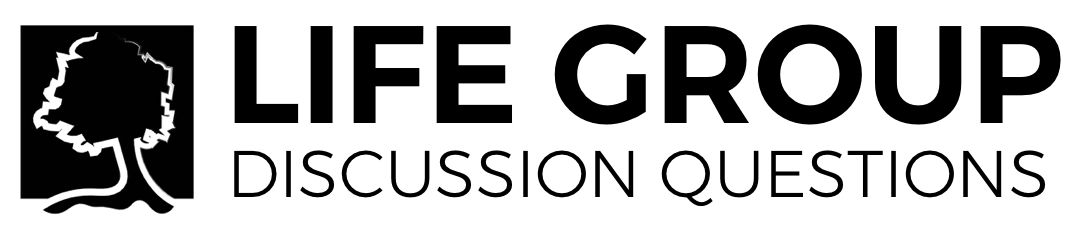 Is the image of all of God’s sheep being a part of one flock (vs 16) a compelling argument for one universal church (as opposed to many denominations or independent churches)? Why or why not?What are some ways that we at Valley Bible Church can pull together as a flock even though the effects of the current pandemic have pulled us apart?In verse 20, some dismissed the truth Jesus told by using personal attacks against Him. Given how prevalent that tactic is in the world today, how can Christians defend against it?Cite at least one action, one teaching, and one effect on others that Jesus has displayed so far in the book of John that would be counter-arguments against the accusations against Jesus in verse 20.